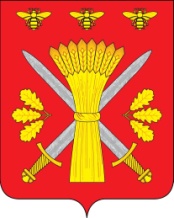 РОССИЙСКАЯ ФЕДЕРАЦИЯОРЛОВСКАЯ ОБЛАСТЬАДМИНИСТРАЦИЯ ТРОСНЯНСКОГО РАЙОНАПОСТАНОВЛЕНИЕот  10 января 2022 г.                                                                                                         № 1                                                                                                  с.ТроснаОб утверждении реестра муниципальныхмаршрутов  регулярных перевозок в границах Троснянского района Орловской областиВ соответствии с Федеральным законом от 6 октября . №131-ФЗ «Об общих принципах организации местного самоуправления в Российской Федерации», с Федеральным законом от 13 июля . № 220-ФЗ «Об организации регулярных перевозок пассажиров и багажа автомобильным транспортном и городским наземным электрическим транспортом в Российской Федерации и о внесении изменений в отдельные законодательные акты Российской Федерации» постановляет:      1.Утвердить реестр муниципальных маршрутов регулярных перевозок в границах Троснянского района Орловской области согласно  приложению к настоящему постановлению.   2.Считать утратившим силу постановление администрации Троснянского района № 71 от 27.05.2016 г. «Об утверждении реестра муниципальных маршрутов регулярных перевозок в границах Троснянского района Орловской области».           3.Настоящее постановление вступает в силу с момента его обнародования. 4.Контроль за исполнением настоящего постановления оставляю за собой.Глава района                                                                       А. И. НасоновПриложение к постановлениюадминистрации Троснянского района от «10» января 2022 г. № 1РЕЕСТР муниципальных маршрутов регулярных перевозок в Троснянском районе Орловской областиРегистрационный номер маршрута  регулярных перевозокПорядковый номер маршрутаНаименование маршрута регулярных перевозокНаименования промежуточных остановочных пунктов по маршруту регулярных перевозокНаименования улиц, автомобильных дорог, по которым предполагается движение транспортных средств между остановочными пунктами по маршрутум регулярных перевозокПротяженность маршрута регулярных перевозок, км.Порядок посадки и высадки пассажировВиды регулярных перевозокХарактеристики транспортных средств (виды и классы транспортных средств)Максимальное количество транспортных средств каждого класса, которое допускается использовать для перевозок по маршруту регулярных перевозокДата начала осуществления регулярных перевозокНаименование, место нахождения (для юридического лица) ФИО, место жительства (для индивидуального предпринимателя),  идентификационный номер налогоплательщика, который осуществляет перевозки по маршруту регулярных перевозокИные сведения123456789101112131147Тросна-с-з КрасноармейскийКиевский поворот, д.Чернодье, д.Лаврово, п. Нагорный, пов. на с-з КрасноармейскийМ-2 «Крым», Областного значения, местного значения21,3Только в установленных остановочных пунктахРегулярные перевозки по регулируемым тарифамАвтобус, малый класс ТС, общая пассажировместимость не менее 14 мест, экологические характеристики не установлены 1 ед.01.01.2022г.ИП Варичев Александр Леонидович,  303900 Орловская обл., Урицкий район, пгт. Нарышкино, ул. Садовая, д. 7а, кв. 20ИНН 5725000096062156Тросна-КрасавкаГлазуновский пов.,Муравльский пов., Малаховский пов., Никольский пов.,д.Ветренка, д.Березовка, с.НикольскоеКраснопавловскМ-2 «Крым», Областного значения, местного значения28,1Только в установленных остановочных пунктахРегулярные перевозки по регулируемым тарифамАвтобус, малый класс ТС, общая пассажировместимость не менее 14 мест, экологические характеристики не установлены1 ед.01.01.2022г.ИП Варичев Александр Леонидович,  303900 Орловская обл., Урицкий район, пгт. Нарышкино, ул. Садовая, д. 7а, кв. 20ИНН 5725000096063314Тросна-Ломовец Киевский пов., д. Нижнее Муханово (по требованию),пов. на ЛомовецМ-2 «Крым», Областного значения, местного значения20,9Только в установленных остановочных пунктахРегулярные перевозки по регулируемым тарифамАвтобус, малый класс ТС, общая пассажировместимость не менее 14 мест, экологические характеристики не установлены1 ед.01.01.2022г.ИП Варичев Александр Леонидович,  303900 Орловская обл., Урицкий район, пгт. Нарышкино, ул. Садовая, д. 7а, кв. 20ИНН 5725000096064388Тросна-МуравльГлазуновский пов., Муравльский пов., пос. Красноармейский, Чермошонский пов., д. Чермошное М-2 «Крым», Областного значения, местного значения19,5Только в установленных остановочных пунктахРегулярные перевозки по регулируемым тарифамАвтобус, малый класс ТС, общая пассажировместимость не менее 14 мест, экологические характеристики не установлены1 ед.01.01.2022г.ИП Варичев Александр Леонидович,  303900 Орловская обл., Урицкий район, пгт. Нарышкино, ул. Садовая, д. 7а, кв. 20ИНН 5725000096065389Тросна-ГнилецГлазуновский пов., Пешехоновский пов., пов. д.Турейка, пов. на Гнилец, с.Воронец, д.ТурейкаМ-2 «Крым», Областного значения, местного значения26,5Только в установленных остановочных пунктахРегулярные перевозки по регулируемым тарифамАвтобус, малый класс ТС, общая пассажировместимость не менее 14 мест, экологические характеристики не установлены1 ед.01.01.2022г.ИП Варичев Александр Леонидович,  303900 Орловская обл., Урицкий район, пгт. Нарышкино, ул. Садовая, д. 7а, кв. 20ИНН 5725000096066148Тросна-СомовоПенькозавод, д.Сомово, д.Горчаково, д.КаменецМ-2 «Крым», Областного значения, местного значения20,9Только в установленных остановочных пунктахРегулярные перевозки по регулируемым тарифамАвтобус, малый класс ТС, общая пассажировместимость не менее 14 мест, экологические характеристики не установлены1 ед.01.01.2022г.ИП Варичев Александр Леонидович,  303900 Орловская обл., Урицкий район, пгт. Нарышкино, ул. Садовая, д. 7а, кв. 20ИНН 57250000960677Тросна-РедогощьМуравльский поворот, Чермошонский поворот, д.Чермошное, поворот на д.Студенок, поворот на д.Колычевка, развилка на д.Слободка и с.Высокое, поворот на д.ПокровскоеМ-2 «Крым», Областного значения, местного значения40,5Только в установленных остановочных пунктахРегулярные перевозки по регулируемым тарифамМаршрут не обслуживается